PLANTILLA DE HOJA DE INFORMACIÓN CONFIDENCIAL DEL CLIENTE   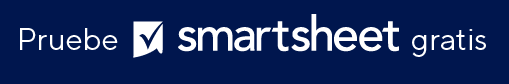 DESCARGO DE RESPONSABILIDADTodos los artículos, las plantillas o la información que proporcione Smartsheet en el sitio web son solo de referencia. Mientras nos esforzamos por mantener la información actualizada y correcta, no hacemos declaraciones ni garantías de ningún tipo, explícitas o implícitas, sobre la integridad, precisión, confiabilidad, idoneidad o disponibilidad con respecto al sitio web o la información, los artículos, las plantillas o los gráficos relacionados que figuran en el sitio web. Por lo tanto, cualquier confianza que usted deposite en dicha información es estrictamente bajo su propio riesgo.NOMBRE DE LA EMPRESANOMBRE DE LA EMPRESANOMBRE DE LA EMPRESACOLOCAR EMPRESACOLOCAR EMPRESACOLOCAR EMPRESALÍNEA 1 DE DIRECCIÓNLOGOTIPO AQUÍLOGOTIPO AQUÍLOGOTIPO AQUÍLÍNEA 2 DE DIRECCIÓNCIUDAD/ESTADO/CÓDIGO POSTALCIUDAD/ESTADO/CÓDIGO POSTALTELÉFONODIRECCIÓN WEBFECHAASOCIADO TENDIENTEASOCIADO TENDIENTEASOCIADO TENDIENTEINFORMACIÓN DE CLIENTEINFORMACIÓN DE CLIENTEINFORMACIÓN DE CLIENTENOMBREFECHA DE NACIMIENTODIRECCIÓN ACTUALNÚMERO DE SEGURO SOCIALTELÉFONO FIJOFAX:ALT. TELÉFONOCORREO ELECTRÓNICOOCUPACIÓNTELÉFONO LABORALINFORMACIÓN DEL CÓNYUGEINFORMACIÓN DEL CÓNYUGEINFORMACIÓN DEL CÓNYUGENOMBREFECHA DE NACIMIENTODIRECCIÓN ACTUALNÚMERO DE SEGURO SOCIALTELÉFONO FIJOFAXALT. TELÉFONOCORREO ELECTRÓNICOOCUPACIÓNTELÉFONO LABORAL¿Cómo se enteró de nosotros por primera vez?¿Cómo se enteró de nosotros por primera vez?¿Cómo se enteró de nosotros por primera vez?¿Cómo se enteró de nosotros por primera vez?¿Cómo se enteró de nosotros por primera vez?¿Cuál es la naturaleza de su negocio con nosotros?¿Cuál es la naturaleza de su negocio con nosotros?¿Cuál es la naturaleza de su negocio con nosotros?¿Cuál es la naturaleza de su negocio con nosotros?¿Cuál es la naturaleza de su negocio con nosotros?¿Cuál es la naturaleza de su negocio con nosotros?¿Cuál es la naturaleza de su negocio con nosotros?¿Cuál es la naturaleza de su negocio con nosotros?¿Qué problemas negativos anteriores se ha encontrado con este tipo de servicio?¿Qué problemas negativos anteriores se ha encontrado con este tipo de servicio?¿Qué problemas negativos anteriores se ha encontrado con este tipo de servicio?¿Qué problemas negativos anteriores se ha encontrado con este tipo de servicio?¿Qué problemas negativos anteriores se ha encontrado con este tipo de servicio?¿Qué problemas negativos anteriores se ha encontrado con este tipo de servicio?¿Qué problemas negativos anteriores se ha encontrado con este tipo de servicio?¿Qué problemas negativos anteriores se ha encontrado con este tipo de servicio?¿Qué tipo de preocupaciones presupuestarias tiene?¿Qué tipo de preocupaciones presupuestarias tiene?¿Qué tipo de preocupaciones presupuestarias tiene?¿Qué tipo de preocupaciones presupuestarias tiene?¿En qué tipos de servicios está interesado?¿En qué tipos de servicios está interesado?¿En qué tipos de servicios está interesado?¿En qué tipos de servicios está interesado?